You think you want to start a chapter?   ---  Contact the Chapter Governance Committee Talk to Your Chapter Governance Advisor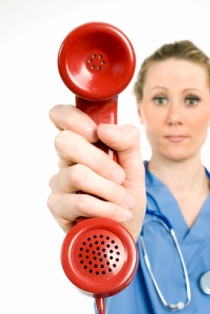 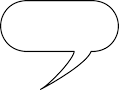 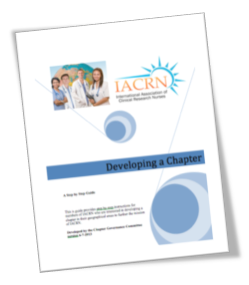 Review Chapter Governance Startup Guide on the Members Only link.    Assemble your team Develop operating planSend formal Letter of Interest/Intent about starting a chapter to Your Chapter Advisor and to Chapter Governance Committee Chair.Plan your first official meeting.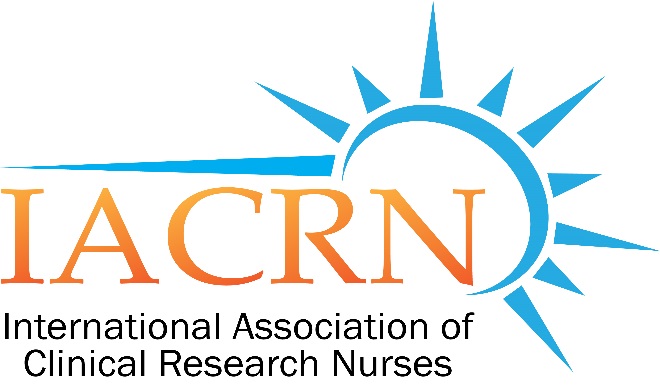 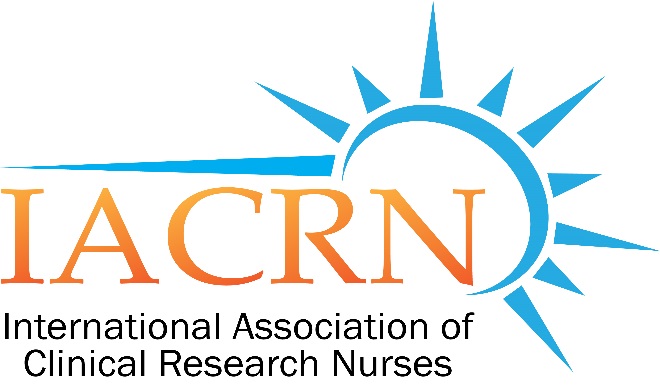 After achieving Pilot Chapter Status, send Chapter Information to IACRN@IACRN.org  for posting on Your Chapter Webpage on IACRN website.Include Name of Your Pilot Chapter.Names of Leadership Team.Dates and times of meetings.Chapter events.Refine your operations as you gain experience.Keep in close contact with your Chapter Advisor.Have fun.Celebrate at every meeting!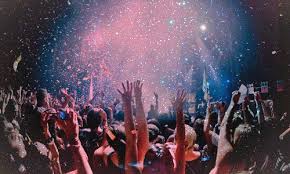 